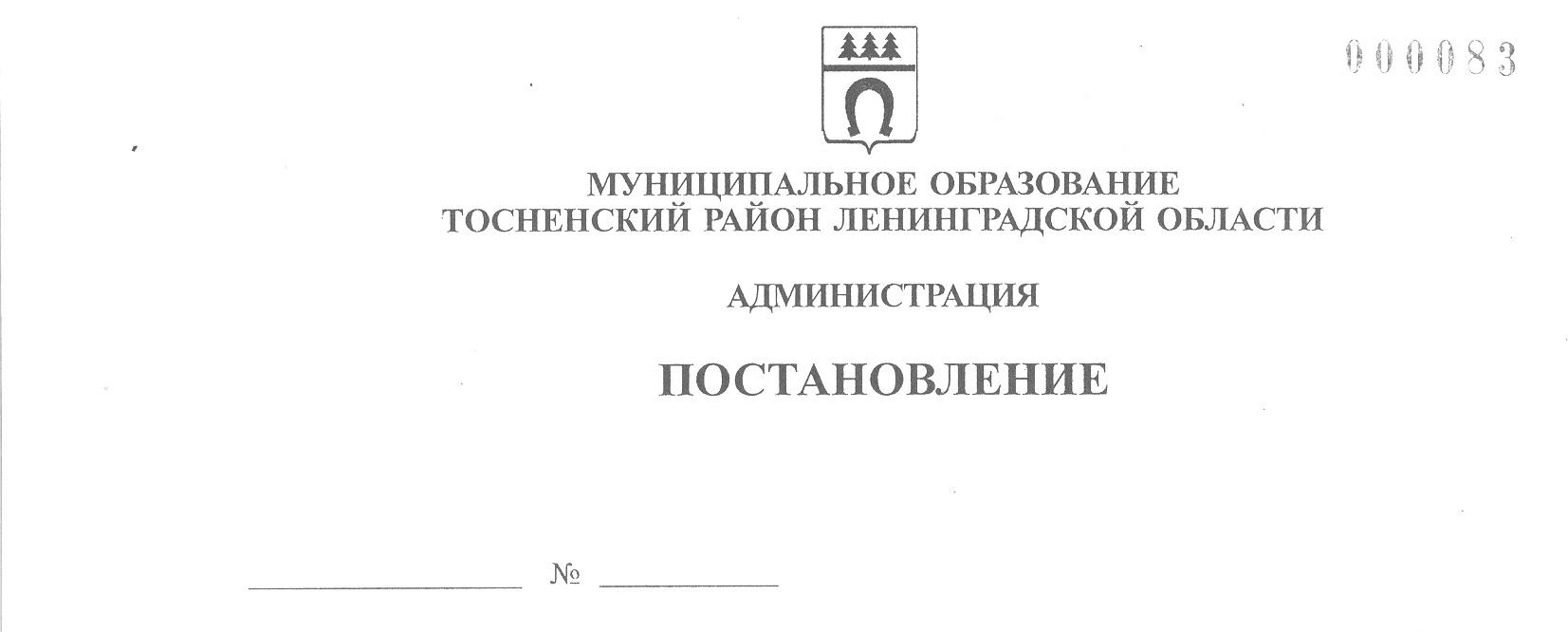 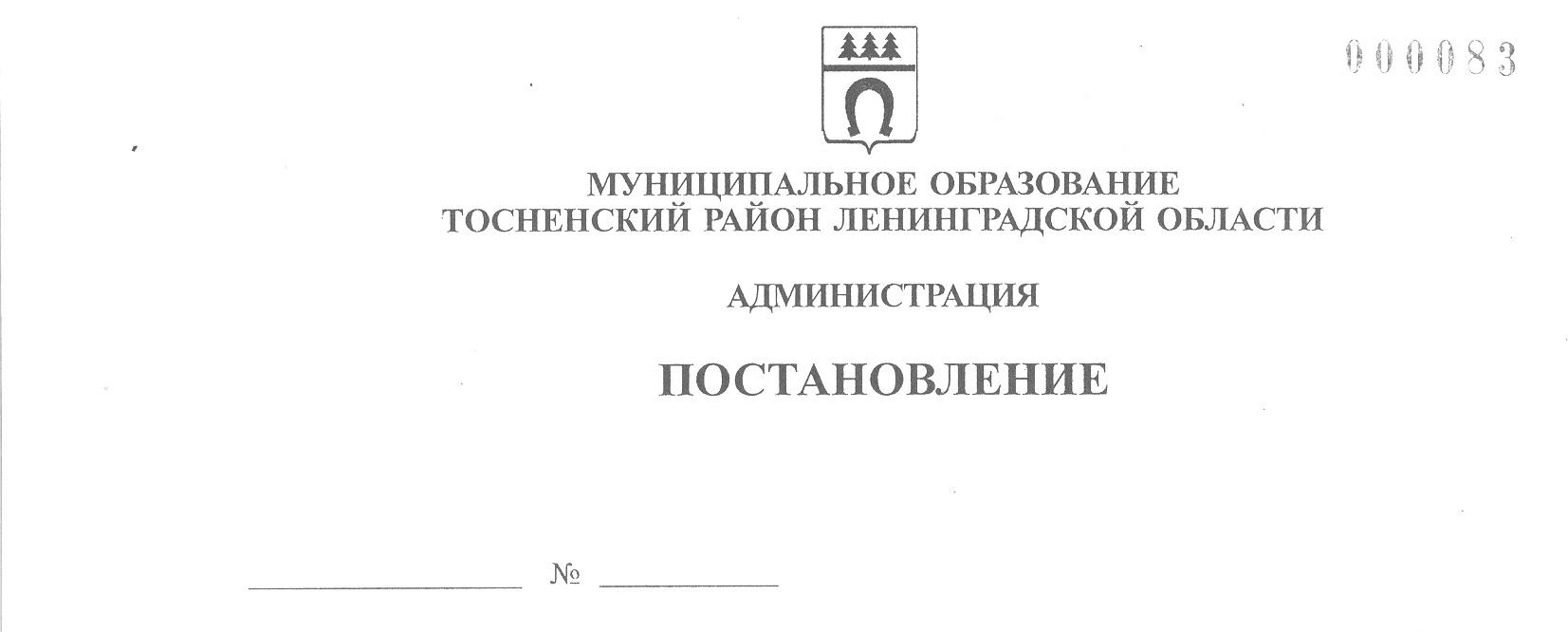 14.04.2021                                    804-паО проведении  весенней ярмарки в городе Тосно в 2021 годуВ соответствии с п. 10 ст. 14 Федерального закона от 06.10.2013 № 131-ФЗ «Об общих принципах организации местного самоуправления в Российской Федерации», ст. 11 Федерального закона  от 28.12.2009 № 381-ФЗ «Об основах государственного регулирования торговой деятельности в Российской Федерации», постановлением Правительства Ленинградской области от 29.05.2007 № 120 «Об организации розничных рынков и ярмарок на территории Ленинградской области», исполняя полномочия администрации Тосненского городского поселения Тосненского муниципального района Ленинградской области на основании статьи 13 Устава Тосненского городского поселения Тосненского муниципального района Ленинградской области и статьи 25 Устава муниципального образования Тосненский район Ленинградской области, в целях содействия развитию малого предпринимательства, а также улучшения обеспечения населения продуктами питания, семенами, саженцами и другими сельскохозяйственными товарами администрация муниципального образования Тосненский район Ленинградской областиПОСТАНОВЛЯЕТ:1. Провести 23 и 24  апреля  2021 года  весеннюю  ярмарку в городе Тосно.2. Образовать оргкомитет по подготовке и проведению весенней  ярмарки в городе Тосно в 2021 году (приложение 1). 	3. Утвердить план мероприятий по подготовке и проведению весенней   ярмарки в  городе Тосно в 2021 году  (приложение 2). 	4. Утвердить смету расходов на проведение весенней  ярмарки в городе Тосно в 2021  году (приложение 3).                                               5. Определить размер платы за оказание услуг, связанных с обеспечением торговли на  весенней  ярмарке  в городе Тосно в 2021 году (приложение 4). Оплата осуществляется индивидуальными предпринимателями, юридическими лицами и гражданами – участниками ярмарки, не позднее дня проведения ярмарки на расчетный счет администрации муниципального образования Тосненский район Ленинградской области.6. Утвердить список представителей администрации муниципального образования  Тосненский район Ленинградской области, осуществляющих контроль за организацией торговли на территории  проводимой  весенней  ярмарки в городе Тосно в 2021 году  (приложение 5). 27. Отделу бухгалтерского учёта и отчётности администрации муниципального образования Тосненский район Ленинградской области произвести расходы на проведение весенней ярмарки в городе Тосно в 2021 году согласно утвержденной смете.  Источник финансирования – бюджет Тосненского городского поселения Тосненского района Ленинградской области. 8. Муниципальному казенному учреждению «Управление зданиями, сооружениями и объектами внешнего благоустройства» Тосненского городского поселения Тосненского района Ленинградской области обеспечить подготовку и уборку территории ярмарки в городе Тосно 23-25 апреля  2021 года.9. В соответствии с п. 1.24 плана мероприятий по предупреждению распространения вируса африканской чумы свиней (АЧС) на территории муниципального образования Тосненский район Ленинградской области на  2021 год, утвержденного председателем противоэпизоотической комиссии при администрации муниципального образования Тосненский район Ленинградской области, и письмом ГБУЛО «Станция по борьбе с болезнями животных Кировского и Тосненского районов» от 26.08.2016 № 516 запретить реализацию на ярмарке свинины и продукции свиноводства, сырой и прошедшей термическую обработку.10. Рекомендовать ОМВД России по Тосненскому району Ленинградской области  осуществлять контроль по обеспечению общественного порядка в месте проведения ярмарки.  11. Комитету социально-экономического развития администрации муниципального образования Тосненский район Ленинградской области направить в пресс-службу комитета по организационной работе, местному самоуправлению, межнациональным и межконфессиональным отношениям администрации муниципального образования Тосненский район Ленинградской области настоящее постановление для опубликования и обнародования в порядке, установленном Уставом муниципального образования Тосненский район Ленинградской области.12. Пресс-службе комитета по организационной работе, местному самоуправлению, межнациональным и межконфессиональным отношениям администрации муниципального образования Тосненский район Ленинградской области опубликовать и обнародовать настоящее постановление в порядке, установленном Уставом муниципального образования Тосненский район Ленинградской области.13. Контроль за исполнением постановления возложить на заместителя главы администрации муниципального образования Тосненский район Ленинградской области Горленко С.А.  Глава администрации							      А.Г. КлементьевПалеева Светлана Алексеевна, 8(81361) 3259016 гаПриложение 1к постановлению администрации муниципального  образованияТосненский  район Ленинградской области         14.04.2021                   804-паот ________________№__________СОСТАВорганизационного комитета по подготовке и проведениювесенней ярмарки в городе Тосно в 2021 годуПредседатель оргкомитета: Горленко Светлана Анатольевна – заместитель главы администрации муниципального образования Тосненский район Ленинградской области.Заместитель председателя оргкомитета:  Закамская Евгения Николаевна – председатель комитета социально-экономического развития администрации муниципального образования Тосненский район Ленинградской области. Члены оргкомитета: Приложение 2к постановлению администрации муниципального  образованияТосненский  район Ленинградской области         14.04.2021                   804-паот ________________№__________ПЛАНмероприятий по подготовке и проведениювесенней  ярмарки  в городе Тосно в 2021 годуНаименование организатора ярмарки:  администрация муниципального образования Тосненский район Ленинградской области.Организационные мероприятия по подготовке и проведению ярмарки:3. Порядок организации ярмарки.3.1. Организаторы и участники ярмарки руководствуются  законодательством Российской Федерации о защите прав потребителей, законодательством  в области обеспечения санитарно-эпидемиологического благополучия населения, о пожарной безопасности, законодательством  в области охраны окружающей среды и другими установленными федеральным законодательством требованиями. 3.2. Участниками ярмарки могут быть юридические лица или индивидуальные предприниматели, зарегистрированные в установленном законодательством Российской Федерации порядке, а также граждане, ведущие крестьянские (фермерские) хозяйства, личные подсобные хозяйства или занимающиеся садоводством, огородничеством, животноводством (далее – участники).3.3. Для участия в ярмарке  участники представляют  организатору ярмарки не позднее 2 дней до начала проведения ярмарки заявку в произвольной форме с указанием  названия юридического лица, фамилии, имени, отчества индивидуального предпринимателя или гражданина, ведущего крестьянское (фермерское) хозяйство, личное подсобное хозяйство и занимающегося садоводством, огородничеством и животноводством, ассортимента реализуемой продукции, места регистрации, вида, размеров и количества торговых объектов. 23.4. Заявка направляется  в адрес  организатора ярмарки на почтовый адрес: Ленинградская область, г. Тосно, пр. Ленина, д. 32,  на электронный адрес: motosno@mail.ru  или   по телефону 8(81361) 32590.3.5. Организатор ярмарки разрабатывает схему размещения торговых мест  на ярмарке. Схема размещения предусматривает торговые зоны для реализации различных групп товаров (продовольственные товары, непродовольственные товары, сельскохозяйственная продукция, рыба, продукция растениеводства, торговля с автотранспортных средств и др.).3.6. Организатор ярмарки обеспечивает размещение участников ярмарки в соответствии со схемой размещения, оказывает консультационную и информационную поддержку участникам ярмарки, ведет учет участников ярмарки.3.7. Участники ярмарки самостоятельно размещают на торговых местах необходимое оборудование (столы, палатки). 3.8. Торговля на ярмарке осуществляется в соответствии с требованиями санитарных норм и правил продажи конкретных видов продукции и в соответствии с законодательством Российской Федерации в сфере защиты прав потребителей, а также с  учетом обеспечения свободного доступа покупателей к торговым местам.3.9. На ярмарке запрещается продажа продовольственных товаров, не имеющих ветеринарно-сопроводительных документов, документов, подтверждающих их происхождение, качество и безопасность для здоровья человека.3.10. В целях  создания благоприятных условий для покупателей организатор ярмарки:- обеспечивает продажу товаров, соответствующих типу ярмарки;- организует охрану и поддержание общественного порядка на ярмарке;- обеспечивает содержание в надлежащем санитарно-гигиеническом состоянии места торговли; - оснащает места проведения ярмарок контейнерами для сбора мусора и туалетами;- организует вывоз мусора во время и  после завершения ярмарки.Участник ярмарки обеспечивает наличие:-  подтоварников для складирования товаров;- специализированного холодильного оборудования для продажи товаров, требующих определённых условий хранения;- весоизмерительного оборудования и другого измерительного оборудования, прошедшего проверку  в установленном порядке в органах государственной метрологической службы, при продаже весовых товаров.3.11. Участники ярмарки, осуществляющие торговую деятельность на ярмарке, должны соблюдать требования законодательства Российской Федерации о защите прав потребителей, законодательства в области обеспечения санитарно-эпидемиологического благополучия населения и иные предусмотренные законодательством Российской Федерации требования.3.12. Участники ярмарки, осуществляющие торговую деятельность,  должны иметь при себе следующие документы: - индивидуальные предприниматели и юридические лица: документ, подтверждающий факт внесения сведений о юридическом лице (индивидуальном предпринимателе) в единый государственный реестр юридических лиц (индивидуальных предпринимателей);  - граждане, осуществляющие торговлю сельскохозяйственной продукцией собственного производства: паспорт или иной документ, удостоверяющий личность; - ветеринарное свидетельство (при осуществлении торговли продукцией животноводства, пчеловодства и рыбой);- копию фитосанитарного свидетельства (при осуществлении торговли цветами, семенами, продуктами растениеводства); 3- копии документов, подтверждающих выделение и (или) приобретение земельного участка для ведения личного подсобного хозяйства (садоводства, огородничества), с предъявлением оригиналов, если копии не заверены нотариально (гражданам, ведущим личное подсобное хозяйство или занимающимся садоводством, огородничеством, животноводством);- документы, подтверждающие факт приобретения товаров (накладные, торгово-закупочные акты);- документы, подтверждающие качество и безопасность товаров (сертификат соответствия, качественное удостоверение в случаях, установленных законодательством);- личную медицинскую книжку единого образца (для лиц, осуществляющих торговлю продовольственными товарами);- ценники на товары, оформленные в соответствии с действующим законодательством;- другие документы, предусмотренные законодательством для осуществления торговой деятельности, которые хранятся у участника ярмарки в течение всего времени работы ярмарки и предъявляются по первому требованию организатору ярмарки и иным уполномоченным органам государственной власти.4. Порядок и условия предоставления торговых мест на ярмарке.4.1. Торговые места на ярмарке предоставляются юридическим лицам, индивидуальным предпринимателям, а также гражданам, ведущим крестьянские (фермерские) хозяйства, личные подсобные хозяйства или занимающимся садоводством, огородничеством, животноводством.4.2. Торговые места на ярмарке распределяются между всеми участниками ярмарки, подавшими заявки и согласовавшими ассортиментный перечень  товаров с организатором ярмарки. 4.3. Организатор ярмарки ведет реестр участников ярмарки, в котором указывает: наименование юридического лица, Ф.И.О. индивидуального предпринимателя и гражданина, ведущего крестьянское (фермерское) хозяйство, личное подсобное хозяйство или занимающегося садоводством, огородничеством, животноводством, место регистрации, вид, размер и количество торговых объектов, ассортиментный перечень товаров.4.4. При превышении количества желающих принять участие в ярмарке лимита торговых мест, утвержденных схемой, места предоставляются участникам, ранее подавшим заявление. 4.5. Основанием для отказа в предоставлении торгового места является отсутствие на ярмарке свободных торговых мест, установленных схемой, и несоответствие заявленного ассортимента товаров требованиям настоящего Порядка.4.6. Размер платы за предоставление  торговых мест на ярмарке, а также за оказание услуг, связанных с обеспечением торговли (уборка территории, проведение ветеринарно-санитарной экспертизы и другие услуги), определяется организатором ярмарки с учетом компенсации  затрат на организацию ярмарки и продажи товаров на ней. 4.7. Плата за оказание услуг, связанных с обеспечением торговли, осуществляется каждым участником ярмарки за каждое торговое место в день работы ярмарки по безналичному расчету. 4.8. Участники ярмарки предъявляют организатору  платежные документы, подтверждающие оплату за торговое место на ярмарке.4.9. Передача торговых мест третьему лицу запрещается.5. Место проведения ярмарки: г. Тосно,  ул. Советская, 19 (территория городка аттракционов).6. Тип ярмарки: специализированная. Вид ярмарки: сезонная.47. Дата проведения ярмарки:  23-24 апреля  2021 года.    Режим работы ярмарки:    пятница - с 09-00  до 19-00;                                                 суббота -  с 09-00 до 17-00.8. Перечень реализуемых товаров на ярмарке:- продовольственные товары (сельскохозяйственная продукция, продукция пищевой и перерабатывающей промышленности и рыбопромышленного комплекса и др.);- непродовольственные товары (семена, рассада и посадочный материалы, садовый инвентарь, сувениры, товары народных промыслов и др.);- живые птица и животные (при наличии разрешения ветеринарной службы).8.1. Ассортиментный перечень продукции, реализуемой на ярмарке, в обязательном порядке согласовывается с организатором ярмарки.8.2. На ярмарке запрещается торговля:- продукцией свиноводства и свининой;- товарами, изъятыми из оборота или ограниченными в обороте; - драгоценными металлами и камнями и изделиями из них; - алкогольной продукцией; - табачными изделиями;- безалкогольными напитками в стеклянной таре; - скоропортящимися пищевыми продуктами без специального оборудования; - консервированными продуктами домашнего приготовления;- кулинарными изделиями из мяса, рыбы, кондитерскими изделиями, приготовленными в домашних условиях;- мясными и рыбными полуфабрикатами непромышленного производства;- детским питанием;- неупакованным продовольственным сырьем и пищевыми продуктами без упаковочных материалов;- аудио-, видеопродукцией, компьютерными информационными носителями, технически сложными товарами бытового назначения;- лекарственными препаратами и изделиями медицинского назначения;- другими товарами, реализация которых запрещена или ограничена законодательством Российской Федерации.9. Источник финансирования ярмарки – бюджет Тосненского городского поселения Тосненского района Ленинградской области.10. Ответственность за нарушение плана мероприятий.10.1. Контроль за соблюдением требований, установленных настоящим планом, осуществляется уполномоченными органами государственной власти и организатором ярмарки в пределах их компетенции в соответствии с действующим законодательством.10.2. Нарушение требований плана мероприятий участниками ярмарки является основанием для лишения торгового места. Приложение 3к постановлению администрации муниципального  образованияТосненский  район Ленинградской области         14.04.2021                   804-паот ________________№__________СМЕТАрасходов на проведениевесенней   ярмарки в городе Тосно в  2021 году											в рублях	Информационное обеспечение ярмарки (изготовление             афиш, плакатов и др.)                                              		            5000            Охрана территории  ярмарки и обеспечение общественного             порядка                                                                                                        13999,68                  Уборка территории ярмарки                                                                     31072                                       	 Итого:								            50071,68 Приложение 4к постановлению администрации муниципального  образованияТосненский  район Ленинградской области         14.04.2021                   804-паот ________________№__________Размер платы за оказание услуг, связанных с обеспечением торговли на весенней  ярмарке (уборка территории, вывоз мусора и другие услуги) в городе Тосно в 2021 году1. Стоимость одного торгового места в день составляет:-  стол        0,5 х 1                                                                                   200  рублей-  стол        1,5 х 1	                                                                           500   рублей-  палатка    2 х 3		                                                               1000  рублей-  палатка    3 х 3                                                                                    1100  рублей-  а / машина	 «Газель»	                                                               1200  рублей*торговые места на весенней  ярмарке в г. Тосно в 2021 году  для производителей сельскохозяйственной продукции (КФХ и ЛПХ, зарегистрированные на территории муниципального образования Тосненский район Ленинградской области, при наличии подтверждающих документов: паспорт, справка с похозяйственной книги или выписка из ЕГРЮЛ и (или) ЕГРИП), осуществляющих деятельность на территории муниципального образования Тосненский район Ленинградской области, предоставляются без оплаты. Приложение 5к постановлению администрации муниципального  образованияТосненский  район Ленинградской области         14.04.2021                   804-паот ________________№__________СПИСОКпредставителей   администрации   муниципального образования  Тосненскийрайон  Ленинградской  области, осуществляющих контроль за организациейторговли  на  территории  весенней   ярмарки  23  и 24  апреля  2021  года  вг. ТосноБарыгин Максим Евгеньевич– директор МКУ «Управление зданиями, сооружениями и объектами внешнего благоустройства» Тосненского городского поселения Тосненского района Ленинградской области;Бойко Всеволод Русланович– начальник отдела по поддержке малого, среднего бизнеса, развития потребительского рынка и сельскохозяйственного производства комитета социально-экономического развития администрации муниципального образования Тосненский район Ленинградской области;Урсов Петр Иванович– начальник по Тосненскому району ГБУ Ленинградской области «Станция по борьбе с болезнями животных Кировского и Тосненского районов» (по согласованию);Цай Игорь Александрович– заместитель главы администрации муниципального образования Тосненский район Ленинградской области по безопасности;Цибарев Дмитрий Михайлович– начальник ОМВД России по Тосненскому району Ленинградской области (по согласованию);Шаповалова Ирина Игоревна– и. о. начальника отдела по культуре и туризму администрации муниципального образования Тосненский район Ленинградской области№МероприятияСрокиисполненияОтветственный за исполнение12342.1.Прием заявок на участие в ярмарке, составление реестра участников ярмаркиДо 21.04.2021 Гусманова Ю.В.Палеева С.А.2.2.Проведение заседаний оргкомитетаПо графикуГорленко С.А.Закамская Е.Н.Члены оргкомитета2.3.Составление схемы размещения и расстановки участников ярмаркиДо 20.04.2021Бойко В.Р.2.4.Информационное обеспечение ярмарки23.04-24.04.2021Шаповалова И.И.2.5.Подготовка и уборка  территории  ярмарки23.04-25.04.2021Барыгин М.Е.2.6.Обеспечение общественного порядка на территории  проведения ярмарки23.04-24.04.2021Цай И.А.№п/пОтветственныеМеста осуществления контроля1.Бойко В.Р., начальник отдела по поддержке малого, среднего бизнеса, развития потребительского рынка и сельскохозяйственного производства  комитета социально-экономического развития администрации муниципального образования Тосненский район Ленинградской областиТорговые места для продажи продовольственных и непродовольственных товаров:- картофель, капуста, свёкла, морковь, лук и др.;- изделия из пластмассы, удобрений и др.2.Гусманова Ю.В., ведущий специалист отдела по поддержке малого, среднего бизнеса, развития потребительского рынка и сельскохозяйственного производства  комитета социально-экономического развития администрации муниципального образования Тосненский район Ленинградской областиТорговые места для продажи продовольственных  и непродовольственных товаров:-  мёд, овощи, фрукты, рыба, яйцо, мясо, кисломолочные продукты;-  народные художественные промыслы.3.Казаковцева А.В., главный специалист отдела по поддержке малого, среднего бизнеса, развития потребительского рынка и сельскохозяйственного производства  комитета социально-экономического развития администрации муниципального образования Тосненский район Ленинградской областиТорговые места для продажи  непродовольственных товаров:- саженцы, цветы, живность4.Сюткин А.В., начальник отдела правопорядка и безопасности, делам ГО и ЧС администрации муниципального образования Тосненский район Ленинградской областиТерритория весенней ярмарки в г. Тосно  (осуществление совместного контроля с сотрудниками  охранной организации и  ОМВД России по Тосненскому району Ленинградской области и ГБУЛО «Станция по борьбе с болезнями животных Кировского и Тосненского районов» по недопущению реализации на ярмарке продукции свиноводства, а также живых свиней)